СПЕЦИАЛЬНОСТЬ 44.02.01 «ДОШКОЛЬНОЕ ОБРАЗОВАНИЕ»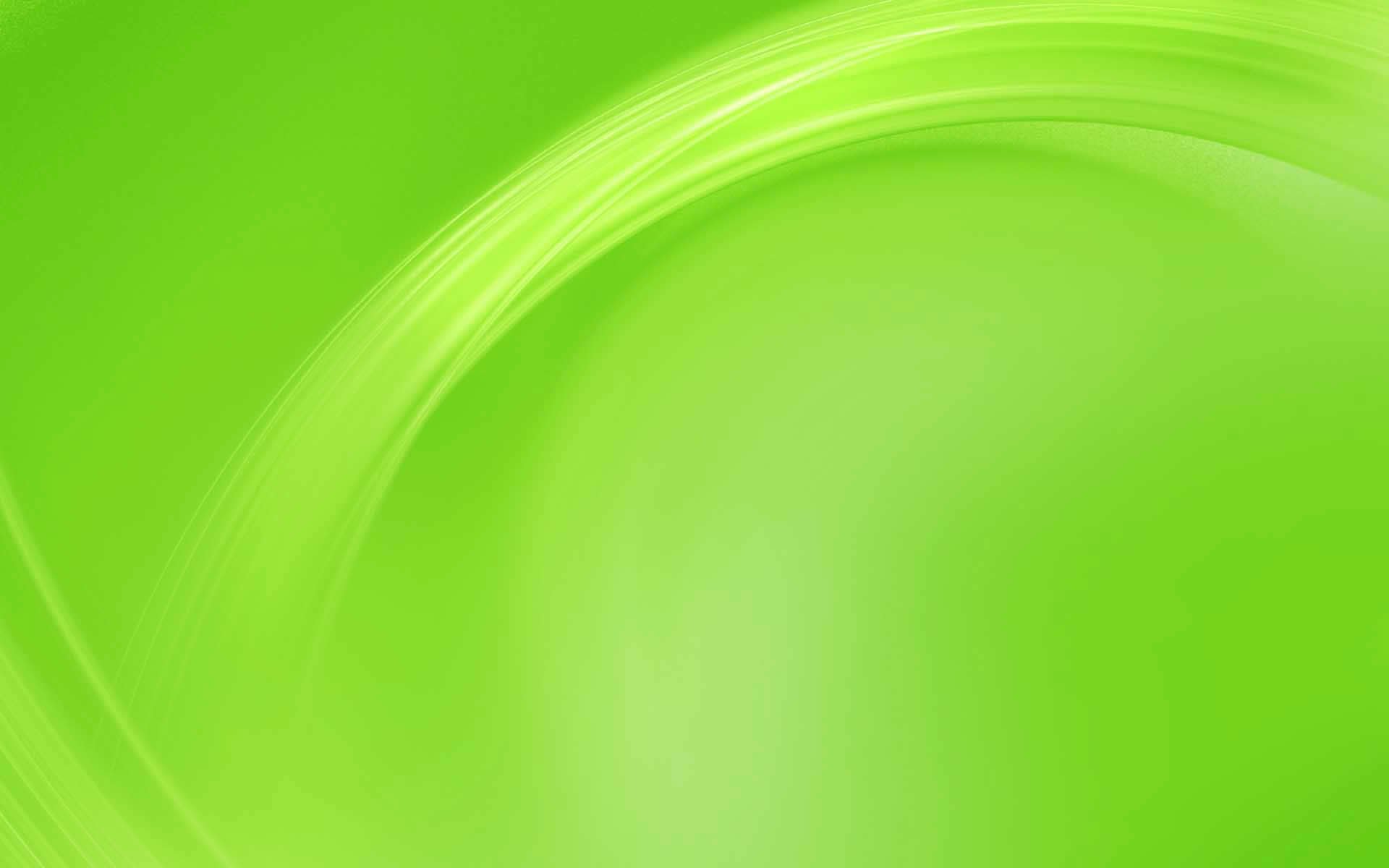 Воспитатель – творческая профессия. Безусловная любовь к детям — обязательное условие для успешной работы.
Профессия воспитателя ДОУ – не просто работа, это призвание.Для организации среды, в которой происходит становление личности будущего современного воспитателя детей дошкольного возраста, созданы все условия для раскрытия индивидуальности, творчества и инициативы студентов. Любой из видов учебной и внеаудиторной деятельности имеет профессиональную направленность.Обучающиеся проходят учебную и производственную практику в дошкольных образовательных учреждениях города Севастополя. Организация учебной работы, современные формы внеаудиторной деятельности направлены на формирование у студентов позитивной мотивации в приобретении профессиональных умений и навыков.Активное участие в олимпиадах и чемпионатах по профессиональному мастерству – WorldSkills Russia, Всероссийская олимпиада профессионального мастерства, Абилимпикс – дают уникальную возможность проявить свои профессиональные компетенции как в рамках своего региона, так и всей Российской Федерации.Обучение в ГАОУ ПО «Институт развития образования» позволит Вам стать специалистом одной из самых благородных, самых жизнеспособных и перспективных профессий!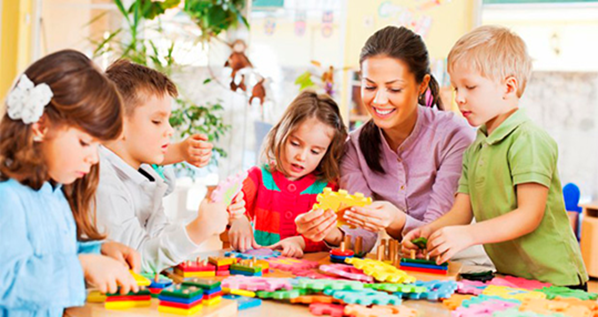 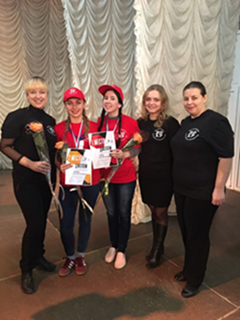 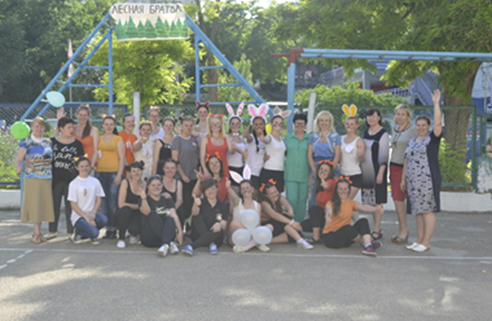 